۲۲۴ - ای بندگان جانفشان دلبر ابهیحضرت عبدالبهاءاصلی فارسی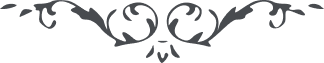 ۲۲۴ - ای بندگان جانفشان دلبر ابهی ای بندگان جانفشان دلبر ابهی،  محفل تبليغ بيارائيد و بزم تقديس بر پا کنيد نشر نفحات نمائيد و اعلاء کلمة اللّه فرمائيد تا محفل شما مطلع نور هدی گردد و منزل شما مصدر تقديس و تقوی. اليوم شجره اميد بفيض تبليغ نشو و نما نمايد و هر نفسی که لب بحجّت و برهان بگشايد و يا آنکه محفل تبليغ بيارايد مورد الهامات غيبيّه گردد و از تجلّيات لاريبيّه بهره و نصيب برد. 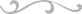 